Тема: «День Победы»Чтение рассказов и стихов.- Дорогие ребята! Недавно, 9 Мая, вся наша страна отмечала праздник День Победы. Про этот праздник часто говорят, что он «со слезами на глазах». Как вы думаете почему? (В каждой семье кто-то погиб на той войне, не вернулся домой.) Наверное, дома у Вас есть альбомы с фотографиями тех, кто воевал, и вы вместе с родителями их рассматривали.- Послушайте внимательно рассказ  Льва Кассиля «Памятник солдату»Памятник Советскому солдату(Лев Абрамович Кассиль)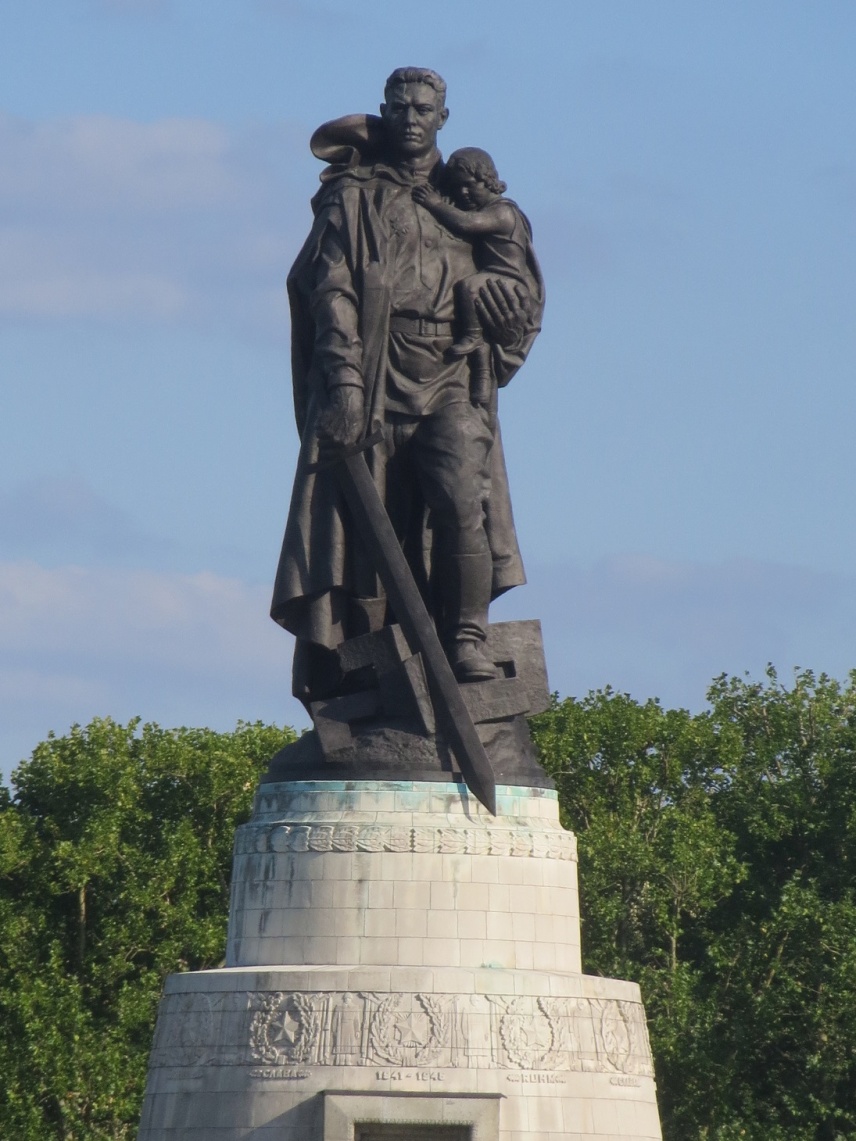 Долго шла война.Начали наши войска наступать по вражеской земле. Фашистам уже дальше и бежать некуда. Засели они в главном немецком городе Берлине.Ударили наши войска на Берлин. Начался последний бой войны. Как ни отбивались фашисты – не устояли. Стали брать солдаты Советской Армии в Берлине улицу за улицей, дом за домом. А фашисты всё не сдаются.И вдруг увидел один солдат наш, добрая душа, во время боя на улице маленькую немецкую девочку. Видно, отстала от своих. А те с перепугу о ней забыли... Осталась бедняга одна-одинёшенька посреди улицы. А деваться ей некуда. Кругом бой идёт. Изо всех окон огонь полыхает, бомбы рвутся, дома рушатся, со всех сторон пули свистят. Вот-вот камнем задавит, осколком пришибёт... Видит наш солдат – пропадает девчонка... «Ах, ты, горюха, куда же тебя это занесло, неладную!..»Бросился солдат через улицу под самые пули, подхватил на руки немецкую девочку, прикрыл её своим плечом от огня и вынес из боя.А скоро и бойцы наши уже подняли красный флаг над самым главным домом немецкой столицы.Сдались фашисты. И война кончилась. Мы победили. Начался мир.И построили теперь в городе Берлине огромный памятник. Высоко над домами, на зелёном холме стоит богатырь из камня – солдат Советской Армии. В одной руке у него тяжёлый меч, которым он сразил врагов-фашистов, а в другой – маленькая девочка. Прижалась она к широкому плечу советского солдата. Спас её солдат от гибели, уберёг от фашистов всех на свете детей и грозно смотрит сегодня с высоты, не собираются ли злые враги снова затеять войну и нарушить мир.- 9 Мая в Москве – столице нашей Родины  и в других городах России гремит салют и фейерверк в честь Победы. Люди не хотят войны. Каждый желает Мира на земле. Почитайте вместе с родителями стихи о мире и дружбе. Одно из стихотворений выучите наизусть.Героям Победы — спасибо! Спасибо героям, спасибо солдатам, Что МИР подарили, Тогда — в сорок пятом! Вы кровью и потом Добыли ПОБЕДУ. Вы молоды были, Сейчас — уже деды. Мы эту Победу — Вовек не забудем! Пусть мирное солнце Сияет всем людям! Пусть счастье и радость Живут на планете! Ведь мир очень нужен — И взрослым, и детям! (Ольга Маслова, г. Санкт-Петербург)Мир.Мир и дружба всем нужны, Мир важней всего на свете, На земле, где нет войны, Ночью спят спокойно дети. Там, где пушки не гремят, В небе солнце ярко светит. Нужен мир для всех ребят. Нужен мир на всей планете!


